DARBA PLĀNS 2018. gada decembrIMAPSTIPRINU                                    vadītāja______________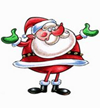 A.Koliškina2018.g 30. novembrisBērniem, vecākiem:03.-21.Ziemassvētku labdarības akcija „Dāvināsim prieku!” (bērniem no sociālajām mājām)A. KoloiškinaV.Poriņa3.-21.Ģimeņu radošo darbu izstāde “Ziemassvētku Rūķu eglītes un sniegavīri” (iestādes svētku tēla veidošana)Gr. skolotājas17.„Jaunas Raganiņas Jaungada piedzīvojumi” -  10.gr. ( 15.30)E. Fesaļijska 18.„Zaķīša mājiņa”  -  3. gr. (9.30)E. Fesaļijska18.“Ziemassvētku vilcieniņš” – 4.gr. (15.15.)I. Leonova18.“Labdien, Jaunais gads!” – 5.gr. (16.15)I. Leonova19.„Sniegbaltīte un rūķīši” – 1.gr. (9.00)E. Fesaļijska 19.„Ziemassvētki”  - 11.gr. (15.30)I Rītiņa20.„Jaungada pasaciņa” – 9. Gr.(15.30)E. Fesaļijska20.„Ziemassvētki”  -  6. Gr. (15.00), 7.gr. (16.00)I Rītiņa20.“Jaunais gads mazajiem” -  2.gr. (9.00)I. Leonova20.“Piedzīvojumi ar Mašu un lāci” – 12.gr. (10.00)I. Leonova21.“Jaungada cirka šovs”” -  8. gr. (15.30)E. FesaļijskaPedagogiem, visiem p.i.i. darbiniekiem:Pedagogiem, visiem p.i.i. darbiniekiem:Pedagogiem, visiem p.i.i. darbiniekiem:04.,17.Operatīvas sanāksmes, plkst. 13.15A.KoliškinaV. Poriņa21.Ziemassvētku pasākums visiem p.i.i. darbiniekiem  plks.18.00A. Koliškina30.11.2018.                                        Vad. vietn. izgl.jomā                                         V.Poriņa30.11.2018.                                        Vad. vietn. izgl.jomā                                         V.Poriņa30.11.2018.                                        Vad. vietn. izgl.jomā                                         V.Poriņa